Travail à faire 	À l’aide des schémas (document), définissez pour chaque situation la forme de communication dont il est question. Remplissez le tableau ci-dessous.  Doc.   Différents types de communication présents en entreprise               Communication descendante	Communication ascendanteCommunication transversaleRéflexion 2 : Différentier les types de communication interneRéflexion 2 : Différentier les types de communication interneRéflexion 2 : Différentier les types de communication interneDurée : 10 mnou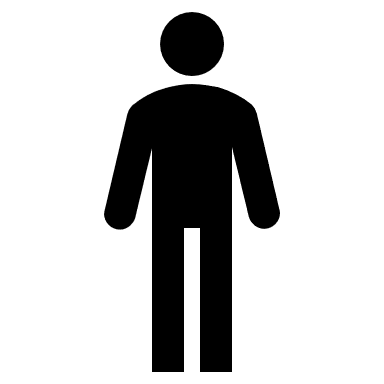 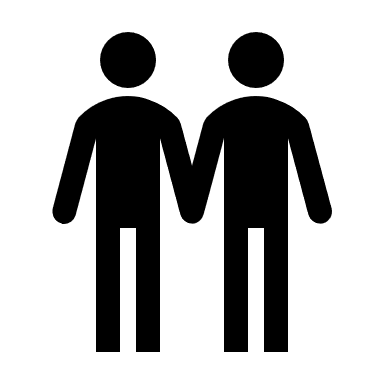 SourceSituationsFormes de communicationFormes de communicationFormes de communicationFormes de communicationFormes de communicationFormes de communicationM. Germain, directeur convoque ses salariés pour présenter les résultats annuels de la société.DescendanteAscendanteTransversaleM. Leroy, responsable des ressources humaines transmet une note de service pour annoncer les changements d’horaires de la chaîne des crustacés. DescendanteAscendanteTransversaleMme Masson, comptable, envoie un mél à son collègue chargé des relances clients pour l’informer d’un retard de règlement de factures.DescendanteAscendanteTransversaleMme Boulin, assistante de manager, fait parvenir à M. Germain (Directeur), le compte-rendu de la réunion qui a eu lieu lundi.DescendanteAscendanteTransversale